Государственное учреждение социального обслуживания «Приаргунский комплексный центр социального обслуживания населения «Солнышко» Забайкальского краяШашечный турнир «Черное – белое»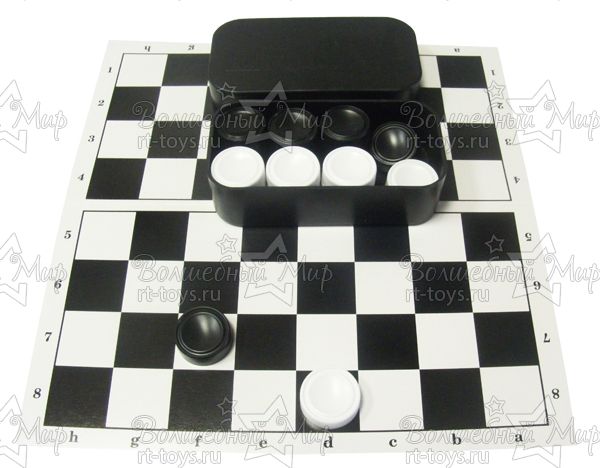 2018 год.Сценарий шашечного турнираЦель: Создать условия для интеллектуального развития воспитанников различного возраста через проведения шахматно-шашечных турниров.Задачи:Активизировать мыслительную деятельность, тренировать логическое мышление и память, наблюдательность, находчивость, смекалку.Развивать чувство ответственности и умение разрешать проблемные ситуации.Воспитывать спокойствие и уверенность в своих силах, настойчивость, умение достойно выигрывать и проигрывать с достоинством.Организация работы объединения «Любителей Русских шашек».ХОД ТУРНИРАВедущий 1: Открываем наш праздничный турнир музыкальным номером.Приветствуем ребят!!!«Весёлая песня о дружбе»Если друг не смеётся,Ты включи ему солнце,Ты включи ему звёзды,Это просто.Ты исправь ошибку,Превращая в улыбку,Все грустинки и слёзы,Это просто..Воскресенье, суббота,Дружба это не работа.Дружба это не работа.Есть друзья, а для них,У друзей нет выходных.Есть друзья, а для них,У друзей нет выходных.Если свалится счастье,Подели его на частиИ раздай всем друзьям,Это просто.А когда будет надо,Все друзья будут рядом,Чтоб включить тебе солнце или звёзды.Воскресенье, суббота,Дружба это не работа.Дружба это не работа.Есть друзья, а для них,У друзей нет выходных.Есть друзья, а для них,У друзей нет выходных.Если каждый друг по кругуДругу протянет руку,То будет видно в иллюминаторДружба - это экватор.Если каждый друг планетыДругу ромашкой помашет,То станет ясноДружба - это планета ромашек.Воскресенье, суббота,Дружба это не работа.Дружба это не работа.Есть друзья, а для них,У друзей нет выходных.Есть друзья, а для них,У друзей нет выходных.Ведущий 2: Для приветствия всех участников и ведения нашего турнира к нам в гости пришли Королевы Шашек.Под музыкальное сопровождение входят в коронах дамки:Королева Белых шашек и Королева черных шашек.Королева белых: Властью, данной мне «великим шашечным народом», я приветствую всех собравшихся на нашем празднике и хочу поведать вамисторию рождения этой древней игры «Шашки».- История шашек, как и многих других игр, уходит в далёкую древность. Игра, подобная шашкам была распространена в Древнем Египте и первые упоминания о ней относятся к 1600 году до н.э..Королева черных: Подожди-ка, дорогая подружка, а почему это ты первая начинаешь праздник.Королева белых: А потому, что по правилам шашечной игры – белые ходят первыми, то есть начинают игру белые шашки.Ведущий: Многоуважаемые королевы, пожалуйста, не ссорьтесь. Вы обе главные и пусть каждая из вас поведает нам сейчас свою историю.-В центре Парижа, в Лувре (это один из крупнейших и самый популярный музей мира) хранятся две шашечные доски, принадлежавшие фараонам. Так, например, из гробницы Тутанхамона была извлечена доска для игры в шашки, состоявшая из тридцати клеток. Древние египтяне считали, что шашки изобрел бог мудрости Тот.
- Как ни странно, по мнению исследователей, правила игры имели много общего с современными шашками. За несколько веков до нашей эры уже играли на 64-клеточной доске. Шашки были двух цветов - белые и черные. И представляли собой как бы две армии, которым предстояло сражение. 
- Немцы, французы и другие народы называли ее иначе, но в каждом из этих языков прослеживалось слово "дама". Возможно, это объясняется тем, что в средние века женщины были окружены особым вниманием и почитанием рыцарей. Кстати, будущих рыцарей обязательно учили игре в шашки - они прививали столь необходимые воину навыки этики и тактики рыцарских поединков. 
- На Руси появление шашек связывают с именем киевского князя Владимира Мономаха, жившего в XI веке. Однако археологические раскопки показали, что еще в III-IV веках нашей эры россы уже играли в шашки. Во многих былинах рассказывается о том, что шашки были одной из любимых игр русских богатырей. 

В шашки любил играть Владимир Мономах, а Петр Первый ввел их в программу своих знаменитых ассамблей. Шашками увлекались Александр Суворов и Александр Пушкин, Лев Толстой и Антон Чехов, Александр Грин и Фридрих Шопен и многие-многие другие известные личности.26 апреля 1998 года в Хьюстоне прошел самый массовый в истории сеанс одновременной игры в шашки. Барбадосец Рон Кинг, наподобие Остапа Бендера, обыграл 385 противников.Королевы чёрных - Остается добавить, что существуют различные классификации шашечных игр:По размерам доски — 12*12 .10*10 (стоклеточные), 8*8 (Русские шашки), 10*8 (80-клеточные).По особенностям правил игры.Есть основание предполагать, что они явились результатом многовекового народного творчества: в них отображены воззрения того или иного народа на различные жизненные ситуации, на военное искусство и так далее. Стихотворения о шашках читают ученики.1.Игра, где правила легки: 
Не выходя за рамки,
Лишь делать мелкие шажки
Для попаданья в дамки.2.Шажки, шажки, одни шажки,И нету здесь поблажки.
Назвали встарь игру — шажки,
Сейчас привычней — шашки.3.Когда твердят мои друзья, что шашки я люблю напрасноНи рокировки, ни ферзя – все обязательно и ясноЯ молча ставлю им этюдПростой: две на две – пусть решат!4.Помучаются и поймут, что шашки – мудрость украшаютНеброских шашек простота весьма обманчива для глазаИх глубина и красота не всем понятны и не сразуНо счастлив тот, кто сам поймет узоры сложных комбинацийЭтюда ювелирный ход и бесконечность ситуаций!По окончанию демонстрации презентации участников турнира приглашают в зал для проведения турнираПравила шахматно-шашечного турнира1Королева –А сейчас мы проверим, как вы запомнили правила игры!- Кто начинает игру? / Начинают игру белые/- Как ходят шашки? / Соперники делают ходы по очереди, передвигая свою фишку по диагонали/- В кого превращается шашка, когда оказывается на противоположной стороне в последней горизонтали доски? /Она превращается в «дамку»/- Какое «Дамка» имеет преимущество перед остальными шашками? / Она передвигается по диагонали неограниченное количество квадратов/Какие качества необходимы игроку в шашки? / В шашки играют только умные, способные люди, честные, терпеливые, умеют проигрывать/2Королева:- Вы оказывается, очень многое знаете о шашечной игре. А на мои вопросы вы сможете ответить? У меня в сказочной доске есть интересные вопросы. Давайте, попробуем ответить.Сколько клеток на шашечной доске в игре "Русские шашки" (64).Сколько шашек у каждого игрока перед началом игры (12).Когда можно делать ход шашкой назад (Когда бьём шашку соперника).Какие шашки начинают игру? (Белые).- Молодцы, ребята. Вы меня очень порадовали.- Сегодня за вашей игрой будет смотреть главный судья______________________________________________________________________________- Слово предоставляется главному судье….-Внимание мы приступаем к церемонии награждения участников игры! Заучастие в игре награждается…..- 3 место заняли….-2 место заняли…- 1 место заняли…- Игра в шашки тренирует логическое мышление и память, наблюдательность, находчивость, смекалку. Развивает умение решать проблемные ситуации. Воспитывает умение достойно выигрывать и проигрывать! Надеемся этот турнир прошел для всех нас с пользой!!!Каждый награду свою получил.Время пройдёт, соберёмся опять,Будем сражаться и побеждать!